Онлайн тесты для гитаристовhttps://onlinetestpad.com/ru/tests/guitar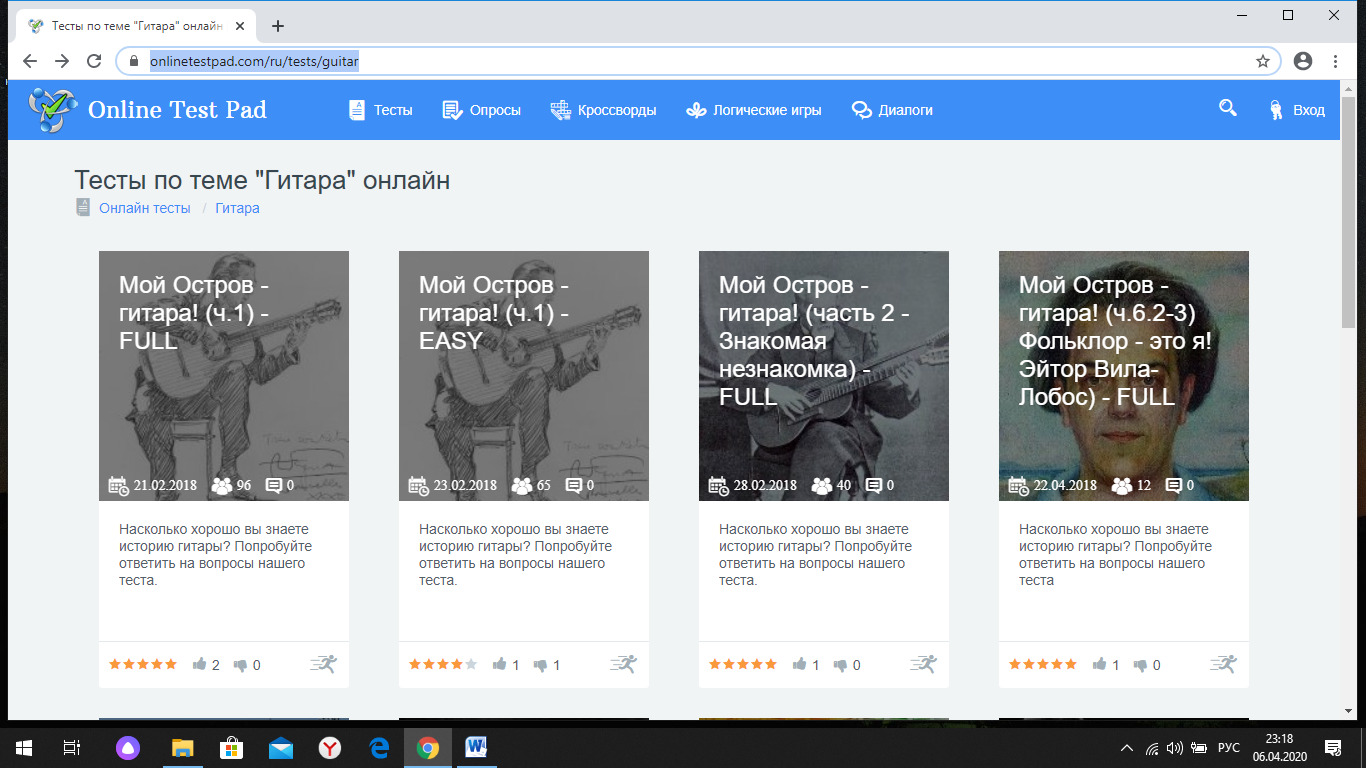 https://queenguitar.by/interactive-content/test-dlya-nachinayushchih-gitaristov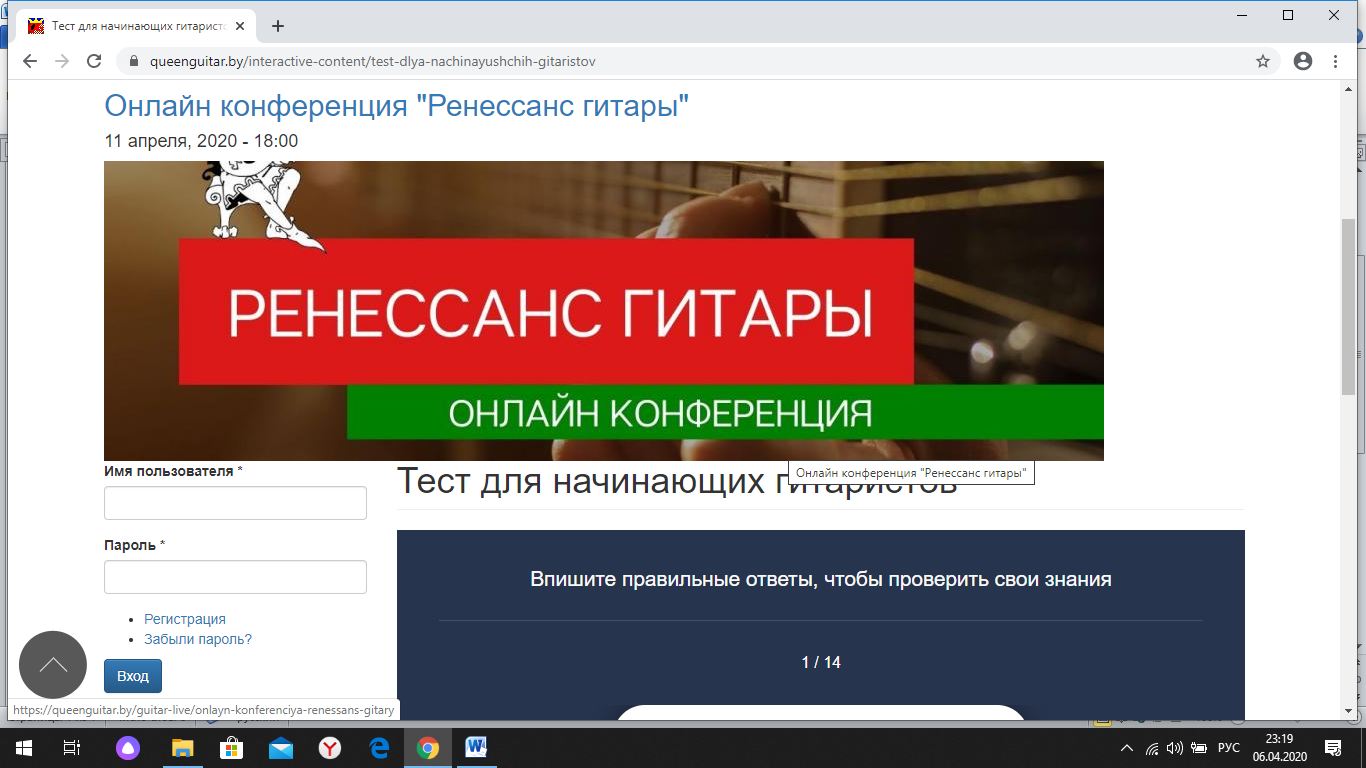 http://guitartime.ru/10/test-dlya-gitaristov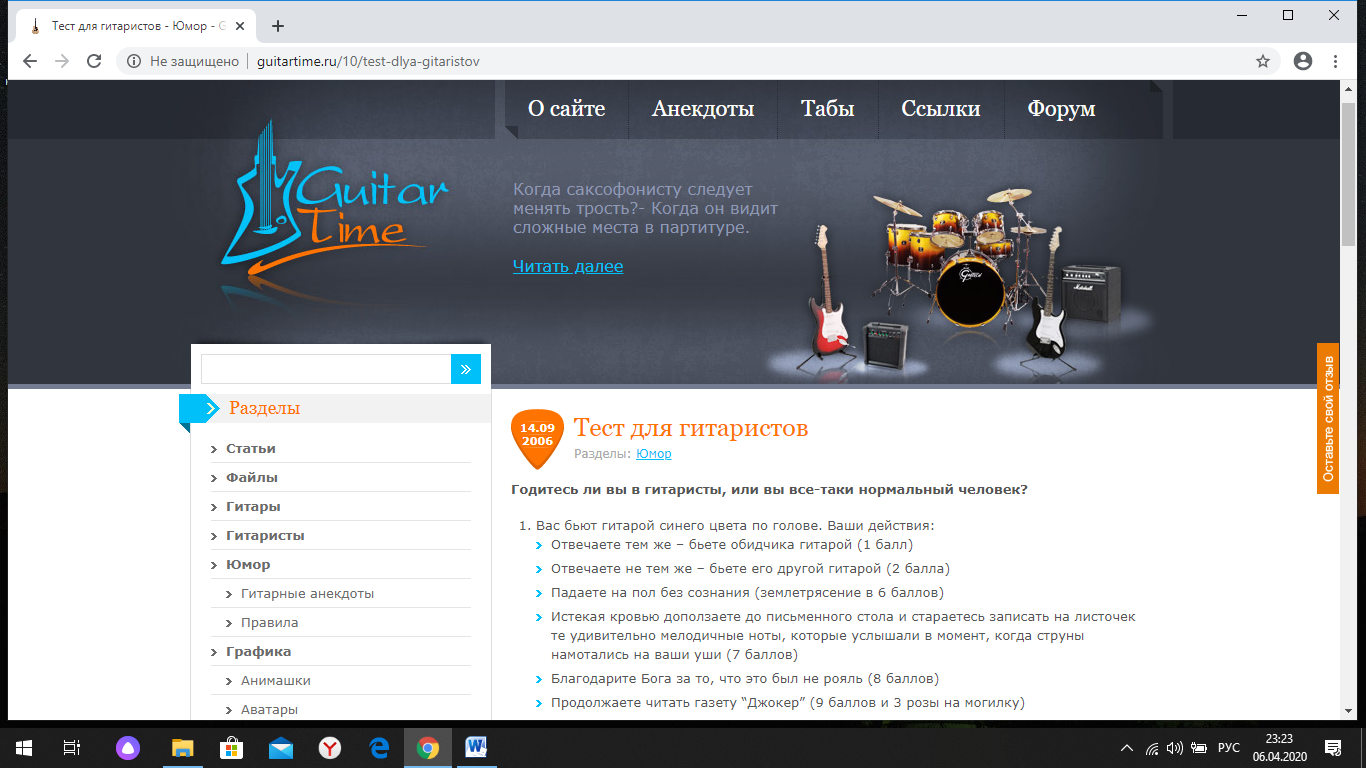 https://banktestov.ru/test/18021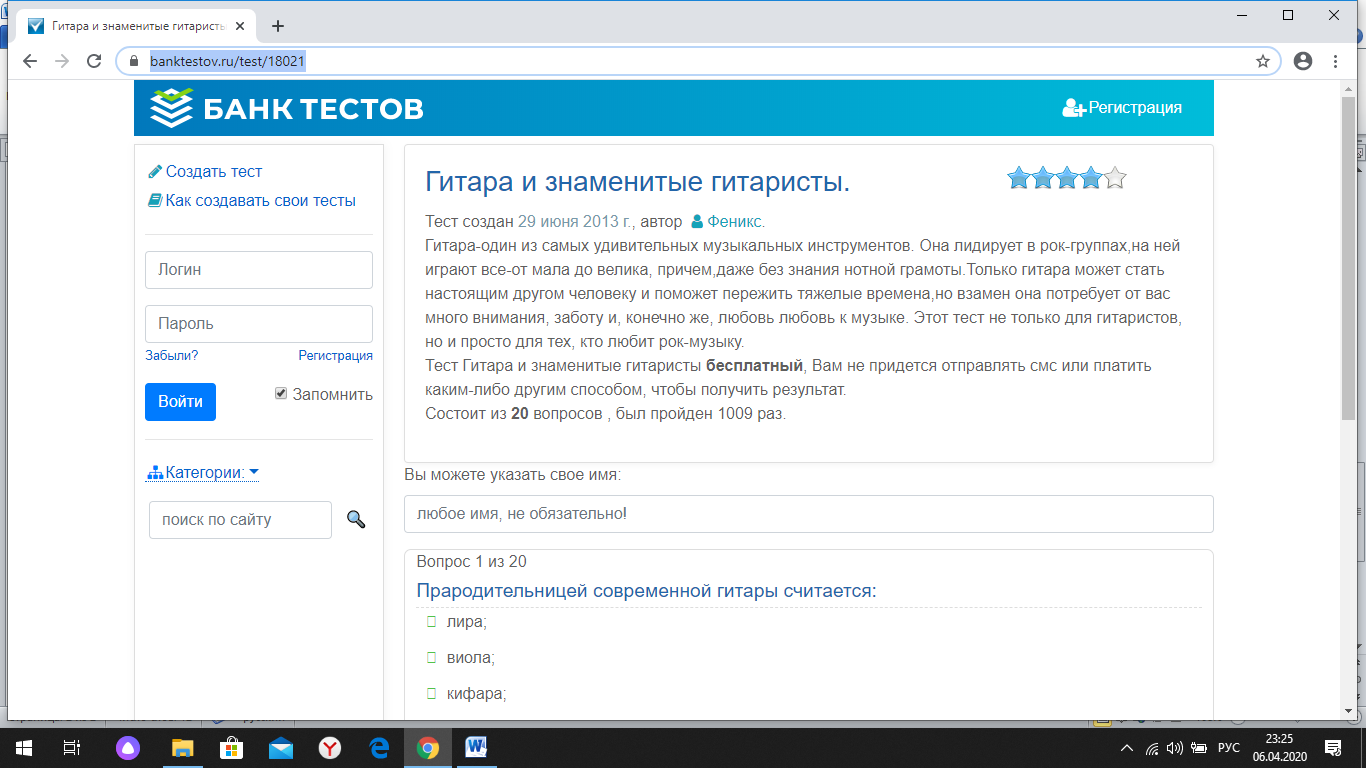 https://samesound.ru/a/outside-reading/73659-guitar-or-car-test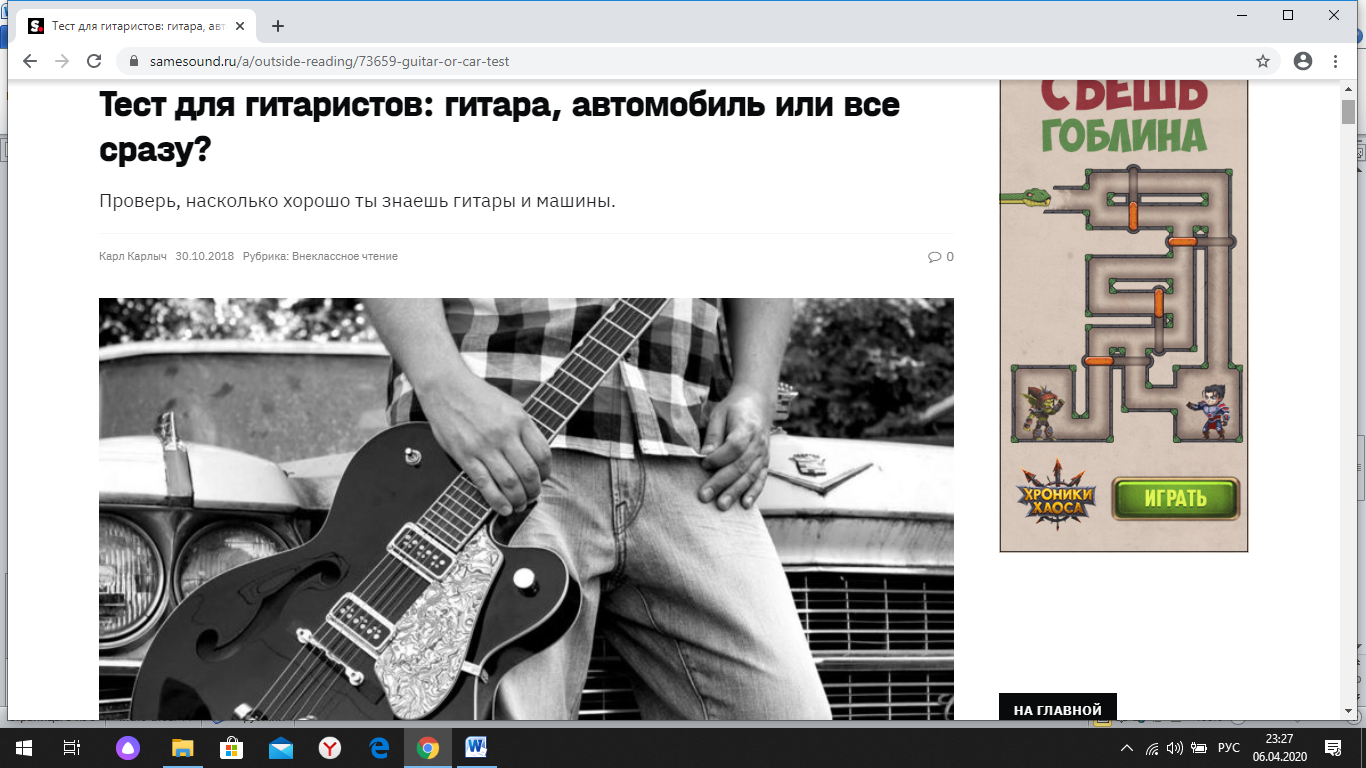 http://gtars.ru/novichku/test-1/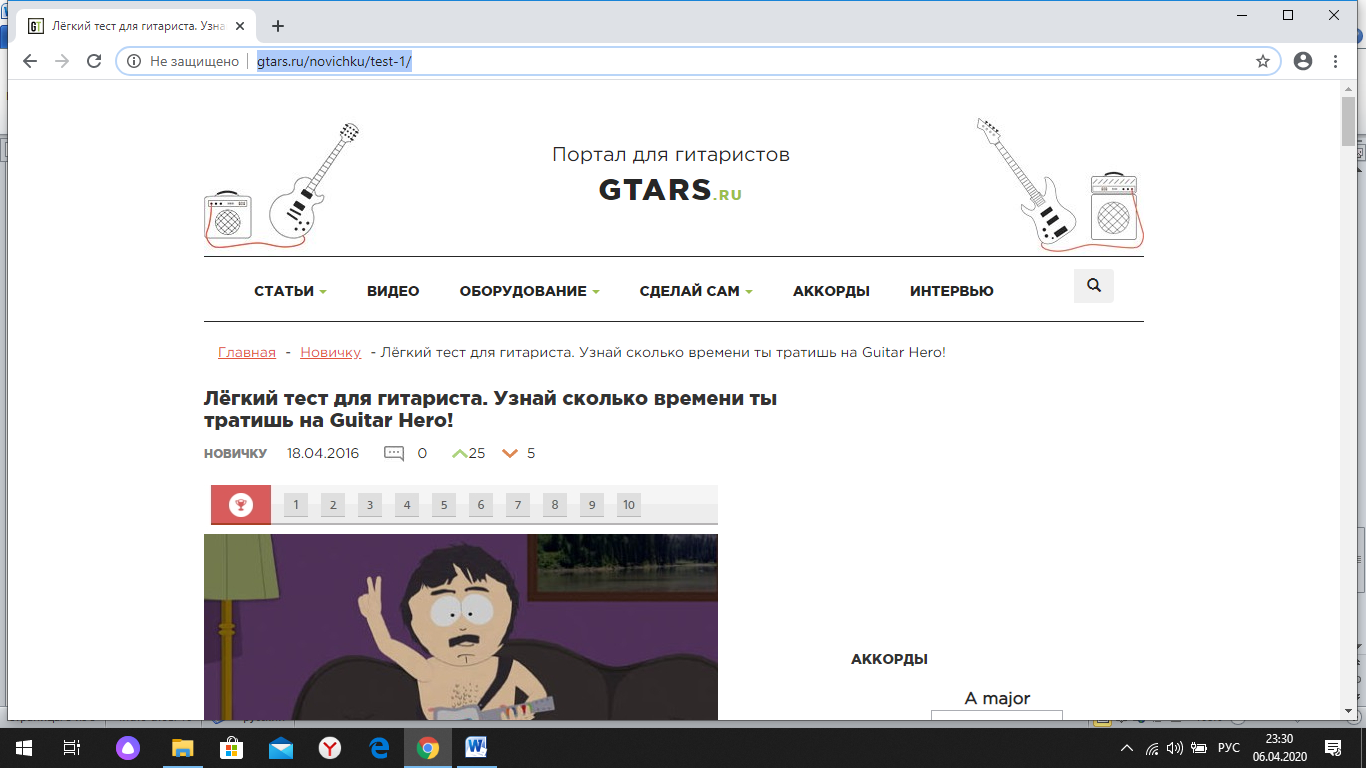 